ИЗВЕШТАЈ СА ПРВЕНСТВА СРЕДЊИХ ШКОЛА У КОШАРЦИУ Медицинској школи ,,Стевица Јовановић“ у понедељак 25. октобра2021. одржано је Општинско првенство у кошарци за ученике. ЕТШ ,,Паја Маргановић“ била је у првој групи заједно са Медицинском школом ,,Стевица Јовановић“ и Гимназијом ,,Урош Предић“. Наша школа остварила је обе победе. Прво је наша екипа победила Гимназију резултатом 38:35, а потом и Медицинску школу 57:39.Сјајно су играли ученици наше школе. Били су изузетно борбени и одговорни. Са поносом можемо да кажемо да је комплетна кошаркашка екипа достојно репрезентовала нашу школу и упућујемо им најискренијечеститке.У петак, 29.10.2021. је финална утакмица од 9.30 у истој школи када ће се наши момци борити за титулу општинског победника у мушкој кошарци.Састав екипе: Страхиња Кнежевић, Балша Тимић, Петар Сушец, Ђорђе Шиљковић, Зоран Микић, Милан Радмановић и Андрија Потић.Екипу је водио професор Љупчо Цветкоски.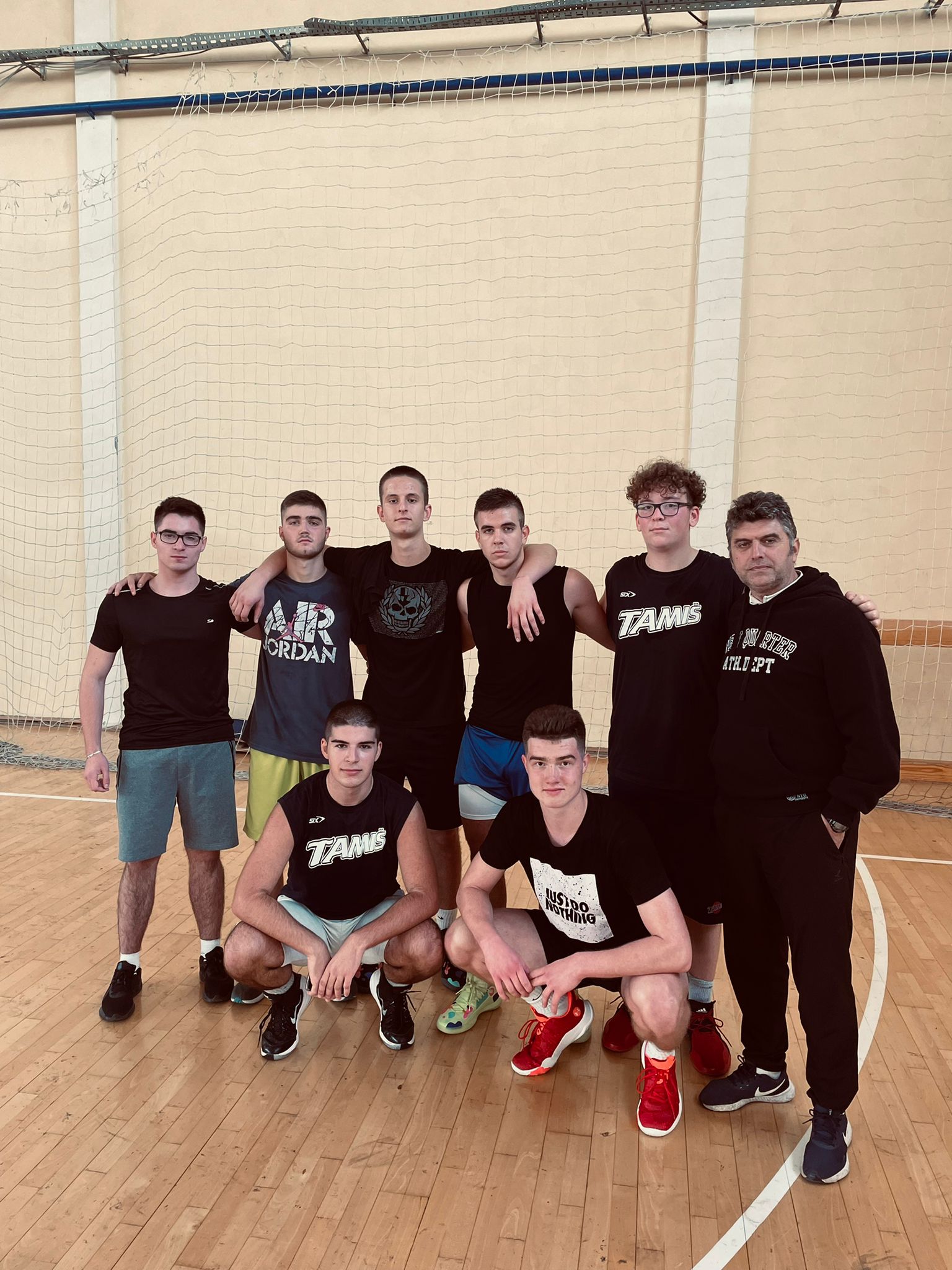 